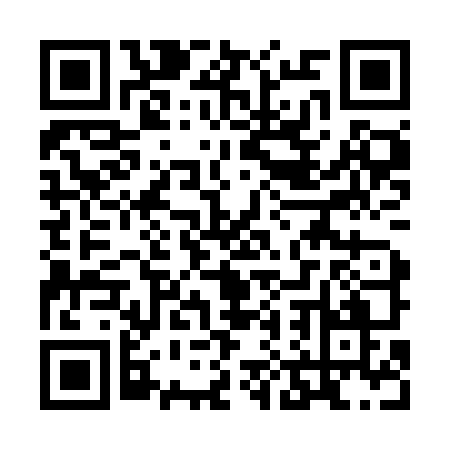 Ramadan times for Gwangmyeong, South KoreaMon 11 Mar 2024 - Wed 10 Apr 2024High Latitude Method: NonePrayer Calculation Method: Muslim World LeagueAsar Calculation Method: ShafiPrayer times provided by https://www.salahtimes.comDateDayFajrSuhurSunriseDhuhrAsrIftarMaghribIsha11Mon5:235:236:5012:434:036:366:367:5812Tue5:215:216:4812:424:036:376:377:5913Wed5:205:206:4712:424:046:386:388:0014Thu5:185:186:4512:424:046:396:398:0115Fri5:175:176:4412:414:046:406:408:0216Sat5:155:156:4212:414:056:416:418:0317Sun5:145:146:4112:414:056:426:428:0418Mon5:125:126:3912:414:066:436:438:0519Tue5:105:106:3812:404:066:446:448:0620Wed5:095:096:3612:404:076:446:448:0721Thu5:075:076:3512:404:076:456:458:0822Fri5:065:066:3312:394:076:466:468:0923Sat5:045:046:3212:394:086:476:478:1024Sun5:025:026:3012:394:086:486:488:1125Mon5:015:016:2912:394:086:496:498:1226Tue4:594:596:2712:384:096:506:508:1327Wed4:574:576:2612:384:096:516:518:1428Thu4:564:566:2412:384:096:526:528:1529Fri4:544:546:2312:374:106:536:538:1630Sat4:524:526:2112:374:106:546:548:1731Sun4:514:516:2012:374:106:546:548:181Mon4:494:496:1812:364:116:556:558:192Tue4:474:476:1712:364:116:566:568:203Wed4:464:466:1512:364:116:576:578:214Thu4:444:446:1412:364:116:586:588:235Fri4:424:426:1212:354:126:596:598:246Sat4:414:416:1112:354:127:007:008:257Sun4:394:396:0912:354:127:017:018:268Mon4:374:376:0812:344:137:027:028:279Tue4:354:356:0612:344:137:037:038:2810Wed4:344:346:0512:344:137:037:038:29